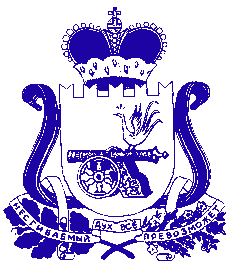 СОВЕТ ДЕПУТАТОВ КРАСНИНСКОГО ГОРОДСКОГО ПОСЕЛЕНИЯ КРАСНИНСКОГО РАЙОНА СМОЛЕНСКОЙ ОБЛАСТИРЕШЕНИЕот  25 апреля    2018 года	       №20             В соответствии с Федеральным законом от 06 октября 2003 года № 131-ФЗ «Об общих принципах организации местного самоуправления в Российской Федерации»,  законом  Смоленской области от 27 февраля 2002 года № 22-з «О порядке управления и распоряжения государственной собственностью Смоленской области», п. 12 раздела 2 Положения о порядке управления и распоряжения муниципальной собственностью муниципального образования Краснинского городского поселения Краснинского района Смоленской области, утвержденного Решением Совета депутатов Краснинского городского поселения Краснинского района Смоленской области от 30 мая 2016 года № 26, Уставом Краснинского городского поселения Краснинского района Смоленской области, Совет депутатов Краснинского городского поселения Краснинского района Смоленской области        РЕШИЛ:Утвердить прилагаемый перечень объектов государственной собственности Смоленской области, передаваемого в муниципальную казну муниципального образования Краснинское городское поселение Краснинского района Смоленской области.Администрации муниципального образования «Краснинский район» Смоленской области в течение 5 дней после получения данного решения подготовить нормативные документы о приеме вышеуказанных объектов в муниципальную собственность муниципального образования Краснинское городское поселение Краснинского района Смоленской области и  передаче данных объектов муниципальной собственности в хозяйственное ведение МУП «Коммунальщик».           3.Настоящее решение вступает в силу после его обнародования на информационном стенде и информационном щите пгт Красный и подлежит размещению  в информационно-телекоммуникационной сети «Интернет» на странице Краснинского городского поселения Краснинского района Смоленской области на официальном сайте Администрации муниципального образования «Краснинский район» Смоленской области.Глава муниципального образованияКраснинского городского поселенияКраснинского района Смоленской области                         М.И. КорчевскийПриложениек решению Совета депутатовКраснинского городского поселенияКраснинского района Смоленской областиот 25 апреля 2018 года №20ПЕРЕЧЕНЬобъектов государственной собственности Смоленской области, передаваемых в муниципальную казну муниципального образования Краснинское городское поселение Краснинского района Смоленской областиОб утверждении перечня объектов государственной собственностиСмоленской области, передаваемого в муниципальную казну муниципального образования Краснинское городское поселение Краснинского района Смоленской области№п/пНаименование объектаАдрес объектаПротяженность, м.Год ввода в эксплуатациюКадастровый номерБалансовая стоимость, руб.Остаточная стоимость, руб.1234561.Сети газопотребления предприятия №1Смоленская область, Краснинский район, пгт Красный, ул.Калинина, дом 29708,02014 год67:11:0000000:230252,453 тыс.руб.0,00 тыс.руб.